PEPERIKSAAN PERCUBAAN JOHOR SPM 2017FIZIK KERTAS 1 Skema JawapanFizik4531/2Ogos 2017PEPERIKSAAN PERCUBAAN SPMTAHUN 2017===================================================================PERATURAN PEMARKAHAN FIZIK Fizik Kertas 2PERATURAN PEMARKAHANSkrip Pemarkahan Ini Mengandungi 15 Halaman BercetakSkema Pemarkahan Kertas 2Section A / Bahagian AQuestion 1 / Soalan 1:Question 2 / Soalan 2:Question 3 / Soalan 3:Question 4 / Soalan 4:Question 5 / Soalan 5:Question 6 / Soalan 6:Question 7 / Soalan 7:Question 8 / Soalan 8:Section B / Bahagian BQuestion 9 / Soalan 9:Question 10 / Soalan 10:Section C / Bahagian CQuestion 11 / Soalan 11:Question 12 / Soalan 12END OF MARKING SCRIPTSKEMA PEMARKAHAN TAMATPEPERIKSAAN PERCUBAAN SPM 2017 JOHORPERATURAN PEMARKAHANFIZIK KERTAS 31B11B21C31D41A2D12C22C32B42D3A13D23D33A43C4A14D24B34A44C5B15D25D35B45C6A16B26D36D46A7C17D27C37D47D8C18C28C38A48C9D19C29B39B49B10C20C30D40C50ASoalanMarkahKeteranganJumlah Markah(a)M1Potential difference / VoltageBeza keupayaan / Voltan1(b)(i)M1Answer with correct unit Jawapan dengan unit betul :0.8 V1(ii)M1Deduct the reading observed with zero error // 0.8 V – zero errorMenolak bacaan dicerap dengan ralat sifar// 0.8 V – ralat sifar1(c)M1Answer with correct unit:Jawapan dengan unit betul :0.1 V[Reject : 0.10 V]1Jumlah markahJumlah markahJumlah markah4SoalanMarkahKeteranganJumlah Markah(a)M1Phenomenon : ReflectionFenomena : Pantulan1(b)M1Characteristics of image :- Upright / virtualSifat-sifat imej :- Tegak / maya[Accept any one / Terima mana-manasatu]1(c)M1M2M3Draw a line from mirror to FMelukis satu garis lurus dari cermin ke FDraw a line from head of object to C and extrapolate the line to mirrorMelukis satu garis lurus dari kepala objek ke C dan diekstrapolasikan ke cerminDraw the image line at the intercept of F and CMelukis garis imej pada persilangan garis F dan C[Ignore the direction of arrow of light]- Abaikan arah anak panah cahaya3Jumlah markahJumlah markahJumlah markah5SoalanMarkahKeteranganJumlah Markah(a) (i)M1ParallelSelari1     (ii)M1SeriesSesiri  [Reject : Bersiri]1(b)M1M2Correct substitution into formula V = IRGantian yang betul ke dalam formula V = IR     12 = I x 5  //  I = 12                                 5Answer with correct unit / Jawapan dengan unit betul :     I  =  2.4 A2(c)M1Increase / Larger / BiggerBertambah / Meningkat / Lebih besar1(d)M1Parallel	Selari1Jumlah markahJumlah markahJumlah markah6SoalanMarkah		KeteranganJumlah Markah(a)M1Net force / resultant force is zeroDaya bersih / daya paduan adalah sifar1(b)M1Tension of the stringTegangan tali1(c)M120 N1(d)(i)M1M2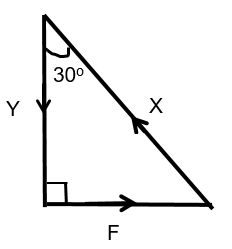 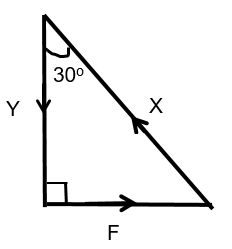 Triangle shape with the correct direction and angleBentuk segitiga dengan arah dan sudut yangbetulLength of Y / Panjang Y = 10 cm2(d)(ii)M1M2F = 5.8 x 2 = 11.6 N ±  0.2 NX = 11.5 x 2 = 23.0 N ± 0.2 N2Jumlah markahJumlah markahJumlah markah7SoalanMarkahKeteranganJumlah Markah(a)M1State the meaning of density correctly :Nyatakan maksud bagi ketumpatan dengan betul:Mass per volume // Density = Jisim per isipadu //Ketumpatan =1(b)M1Density of air at P is greater than density of air at Q / vice-versaKetumpatan udara di P lebih besar berbanding ketumpatan udara di Q/ sebaliknya1(c)M1Altitude of Q / in Diagram 5.1 is higher / altitude of P / in Diagram 5.2 is lower Altitud Q / Pada Rajah 5.1 lebih tinggi // Altitud P / pada Rajah 5.2 lebih rendah 1(d)M1Height of mercury column of P / in Diagram 5.3 is higher // of Q / in Diagram 5.4 is lowerKetinggian turus merkuri di P/ pada Rajah 5.3 lebih tinggi // di Q / pada Rajah 5.4 lebih rendah1(e)(i)M1When the altitude is higher / increases, the density of air is lower / decreases // Altitude is inversely proportional to density of airApabila altitud bertambah, ketumpatan udara berkurang // Altitud berkadar songsang dengan ketumpatan udara1(ii)M1When the altitude is higher / increases, the atmospheric pressure is lower / decreases // Altitude is inversely proportional to atmospheric pressure Apabila altitud bertambah, tekanan atmosfera berkurang // Altitud berkadar songsang dengan tekanan atmosfera1(f) M1M2Correct substitution into formulaP = ρhgGantian yang betul ke dalam formula P = ρhgP = 0.75 x1.36 x104x 10 //   75 x1.36 x104x10Correct answer /Jawapan betul :     = 102000 // 1.02 x1052Jumlah markahJumlah markahJumlah markah8SoalanMarkahKeteranganJumlah Markah(a)M1Potential difference is directly proportional to current// Beza keupayaan berkadar langsung dengan arus [Reject : V is directly proportional to I // V α I]1(b)(i)M1Bulb P and Q in Diagram 6.1 in parallel andbulb P and Q Diagram 6.2 in seriesMentol P dan Q pada Rajah 6.1 adalah selari dan mentol P dan Q pada Rajah 6.2 adalah sesiri[Reject : mentol P dan Q pada Rajah 6.2 adalah bersiri]1    (ii)M1Bulb P and Q in Diagram 6.1 are brighter //bulb P and Q Diagram 6.2are dimmerMentol P dan Q pada Rajah 6.1 lebih cerah // mentol P dan Q pada Rajah 6.2 lebih malap/ kurang cerah1    (iii)M1Potential difference in Diagram 6.1 is bigger //in Diagram 6.2 is smallerBeza keupayaan pada Rajah 6.1lebih besar// pada Rajah 6.2 lebih kecil / lebih rendah1(c) (i)M1When bulbs are arranged in parallel, brightness of bulb increased // vice-versaApabila mentol-mentol disambung secara selari, kecerahan mentol bertambah// sebaliknya1    (ii)M1When bulbs are in parallel, potential difference is more / equal to potential difference of the battery // vice-versaApabila mentol-mentol disusun secara selari, beza keupayaan adalah lebih besar / sama dengan beza keupayaan bateri1(d) (i)M1Q is brighter than P andbrightness of P is same with RQ  lebih cerah berbanding Pdan kecerahan P sama dengan R1      (ii)M1Effective resistance of P and R is more than Q // Current is more in bulb Q / vice-versaRintangan berkesan pada P dan R lebih besar berbanding Q // Arus pada Q lebih besar / sebaliknya1Jumlah markahJumlah markahJumlah markah8SoalanMarkahKeteranganJumlah Markah(a)M1M2High // TinggiBright // Cerah / Terang2(b) (i)Alarm  = 0  0  0 1Loceng amaran = 0  0  0  12M – all four output are correct // keempat-empat output betul1M – 3 output are correct // 3 output betul0M – 2 and less output are correct // 2 dan kurang output betul2     (ii)M1Logic gate DANGet logik DAN1(c)(i)M1Vs is increasesVssemakin meningkat/ bertambah1    (ii)M1M2M3- When Vs  increases, Ic current / base current increasesApabila Vsbertambah, arus Ic/ arus tapak bertambah- Transistor is ONTransistor dihidupkan- Relay switch is ON   suis geganti dihidupkan[Any two are correct / Mana-mana duabetul]2 (iii)M1M2TermistorSwitch off the air conditioner automatically when the temperature is too low//Mematikan penghawa dingin secara automatik apabila suhu sangat rendah2Jumlah markah10SoalanMarkahKeteranganJumlah Markah(a)(i)M1Ratemeter reading increases abruptly // Ratemeter reading is the highestBacaan meter kadar meningkat dengan mendadak// bacaan meter kadar paling besar1    (ii)M1Geiger-Muller / GM tubeTiub Geiger-Muller / GM1(b)M1Unstable isotope // Element with unstablenucleiIsotop yang tidak stabil // unsur dengan nukleus tidak stabil1(c)(i)M1M2Half-life / Separuh hayat :- Shorter/ SingkatReason / Sebab : Water will not be contaminated for a longer period // After short period of time the activity of the radioactive substance will become weakAir tidak akan tercemar untuk tempoh masa yang lama // Selepas tempoh masa yang singkat aktiviti bahan radioaktif akan menjadi lemah2  (ii)M1M2Type of radiation / Jenis sinaran :- Gamma / GamaReason / Sebab :	High penetrating power // can penetrate through the soil and detected by detectorKuasa penembusan tinggi // dapat menembusi tanah dan dikesan oleh pengesan2(iii)M1M2State of matter / Keadaan jirim:- Liquid / cecairReason / Sebab : Dissolved in water easily Melarut dalam air dengan mudah 2(d)M1Radioisotope S1(e)M1M2Shows 3 times of decaying / Menunjukkan 3 kali pereputan100%  50%  → 25%  → 12.5% // 3 x 5.27Correct answer / Jawapan betul :     t  = 15.81 years / tahun2Jumlah markahJumlah markahJumlah markah12SoalanMarkahKeteranganJumlah MarkahJumlah MarkahJumlah Markah(a)M1 //  111(b)M1M2M3M4M5Object distance / Jarak objek :Object distance of Diagram 9.1 is shortercompared to Diagram 9.2 //vice versa //Jarak objek bagi Rajah 9.1 lebih pendekberbanding  Rajah 9.2 //sebaliknyaImage distance / Jarak Imej : Image distance in Diagram 9.1 is longer compared to Diagram 9.2 // vice versaJarak imej dalam Rajah 9.1 lebih jauh berbanding Rajah 9.2 // sebaliknyaImage size / Saiz imej : Image size in Diagram 9.1 is bigger than Diagram9.2/ vice versa //Saiz imej pada Rajah 9.1 lebih besar berbanding Rajah 9.2 // sebaliknyaWhen image distance increases, the object distance increases / vice-versa //Semakin bertambah jarak imej, semakin bertambah jarak objek //sebaliknyaWhen object distance increases, the image size decreases // vice-versa Semakin bertambah jarak objek, semakin berkurang saiz imej //sebaliknya555(c) M1M2M3M4Object in between F and 2FObjek diantara F dan 2FLight ray parallel to principle axis converge to F after passing the lens and light passing through optical centre  does not refract Sinar cahaya selari dengan paksi utama mencapah kepada F selepas melalui kanta dan arah cahaya melalui pusat optik tidak dibiaskanImage formed at the intersection of the two rays //Imej yang terbentuk pada persilangan dua arah cahayaImage is magnified, inverted and real // Imej diperbesarkan, songsang dan nyata444(d)101010Jumlah markahJumlah markahJumlah markahJumlah markah20SoalanMarkahKeteranganJumlah Markah(a)M1Number of complete oscillation / vibration per secondBilangan ayunan / getaran lengkap per saat[Reject : Frequency =   //  Frekuensi = ]1(b)M1M2M3M4M5Frequency of the sound waves in Diagram 10.1 higher than Diagram 10.2Frekuensi gelombang bunyi dalam Rajah 10.1 lebih tinggi berbanding Rajah 10.2The distance between the two loud speakers in Diagram 10.1 equal to Diagram 10.2 Jarak antara dua pembesar suara dalam Rajah 10.1 sama dengan Rajah 10.2The distance between two consecutive loud sounds in Diagam 10.2 greater than Diagram 10.1Jarak antara dua bunyi kuat yang berturutan dalam Rajah 10.2 lebih besar berbanding Rajah 10.1When the wavelength of the sound waves increases, the distance between two consecutive loud sounds increasesSemakin bertambah panjang gelombang bunyi, semakin bertambah jarak antara dua bunyi kuat yang berturutanInterferenceInterferens5(c)M1M2M3M4When the waves move to the shore, the depth of sea water decreases.Apabila gelombang air merambat ke pantai, kedalaman air berkurang.Speed / wavelength of the waves decrease.Laju/ panjang gelombang air berkurangThe waves is refracted Gelombang air dibiaskanThe waves is bending towards the normal Gelombang air membengkok mendekati garis normal 4(d)Maximum marks / Markah maksimum : 10 Markah10Jumlah20SoalanMarkahKeteranganJumlah Markah(a)(i)M1Rate of heat transfer is equal // Net heat transfer is zeroKadar pemindahan haba adalah sama// Pemindahan haba bersih adalah sifar1     (ii)M1M2M3M4Liquid X and liquid Y has same initial temperature.Cecair X dan cecairY mempunyai suhu awal yang sama.Liquid X has smaller specific heat capacity compared to liquid Y.Cecair X mempunyai muatan haba tentu yang lebih kecil berbanding cecair Y. Liquid X experience increasing in temperature faster than Y.Cecair X mengalami kenaikan suhu lebih cepat berbanding cecair Y. The rising of temperature of liquid X is higher than that Y.Kenaikan suhu cecair X lebih tinggi daripada cecair Y.4(b)(i)M1M2M3M4Correct substitution into formula for quantity of heat in liquid XGantian yang betul ke dalam formula bagi kuantiti haba dalam cecair X: Q = mcӨ              = 0.3 x 2100  x (40o-25o) // 0.3 x 2100 x 15oCorrect answer with correct unit :Jawapan betul dengan unit betul := 9450 J Correct substitution into formula for quantity of heat in liquid YGantian yang betul ke dalam formula bagi kuantiti haba dalam cecair Y: Q = mcӨ              = 0.3 x 4200 x (30o – 25o) // 0.3 x 4200 x 5oCorrect answer with correct unit :Jawapan betul dengan unit betul := 6300 J     (ii)M1No heat transfer to surrounding // all heat supplied is absorbed by liquid X and liquid YTiada haba terbebas ke persekitaran // semua haba yang dibekalkan diserap oleh cecair X dan cecair Y1(a)(i)M110Jumlah20NoJawapanJawapanJumlah Markah(a)(i)M1 :  Water from the reservoir flows down through water tunnelAir dari takungan menuruni terowongM2 :  Turbine will rotatedTurbin akan berputarM3 :  Magnet in generator will rotatedMagnet dalam penjana akan diputarkanM4 :  Coil in generator experienced change in (magnetic) fluxGegelung pada penjana mengalami perubahan fluks(magnet)M5 :  Induced e.m.f / voltage will be producedD.g.e / voltan aruhan dihasilkanMaximum : 4 MarksM1 :  Water from the reservoir flows down through water tunnelAir dari takungan menuruni terowongM2 :  Turbine will rotatedTurbin akan berputarM3 :  Magnet in generator will rotatedMagnet dalam penjana akan diputarkanM4 :  Coil in generator experienced change in (magnetic) fluxGegelung pada penjana mengalami perubahan fluks(magnet)M5 :  Induced e.m.f / voltage will be producedD.g.e / voltan aruhan dihasilkanMaximum : 4 Marks4(ii)M1 :  Gravitational potential energy to kinetic energy to electrical energyTenaga keupayaan graviti kepada tenaga kinetik kepada tenaga           elektrik[Reject : Potential energy / tenaga keupayaan]M1 :  Gravitational potential energy to kinetic energy to electrical energyTenaga keupayaan graviti kepada tenaga kinetik kepada tenaga           elektrik[Reject : Potential energy / tenaga keupayaan]1(b)10(c)(i)M1 : Correct substitution into formula : Gantian yang betul ke dalam formula :Np  =  Vp             Ns       Vs1000  =  240              Ns         6M2 : Correct answer / Jawapan betul :              Ns = 252(ii)M1 : Write correct formula :Menulis formulayang betul:            Efficiency =   Po     x  100%                                   VsIsM2 :  Write correct substitution into formula :         Menulis gantian yang betul ke dalam formula :                80         =      Po          x 100%                                 0.2 x 240M3 : Correct answer with correct unit :Jawapan betul dengan unit betul :               Po = 38.4 W3JumlahJumlah201	(a)	(i)Mass of water // mMass of water // m1(a) (ii)Increase in temperature // θIncrease in temperature // θ       1(a) (iii)Time of heating // power of heating element // quantity of heat supply, QTime of heating // power of heating element // quantity of heat supply, Q1(b) (i)θ1 = 28 0Cθ1 = 28 0C0(b) (ii)θ2 = 48 0C, 38 0C, 35 0C, 33 0C, 32 0CAll correct : 2 marksAt least 3 correct : 1 markθ2 = 48 0C, 38 0C, 35 0C, 33 0C, 32 0CAll correct : 2 marksAt least 3 correct : 1 mark2θ = θ2 - θ1  θ = 20, 10, 7, 5, 4All correct : 2 marksAt least 3 correct : 1 markθ = θ2 - θ1  θ = 20, 10, 7, 5, 4All correct : 2 marksAt least 3 correct : 1 mark2(b)	(i)3(c)Draw the graph of 1/θ  against m.A	- Label y-axis and x-axis correctly√B	-States the unit at the axis correctly√-Both axes with the even and uniform scale √-5 points correctly plotted: √ √    -at least 3 points correctly plotted √E	-a smooth best straight line√F	-minimum size of the graph is 5 x 4squares of 2 cmx 2cm.√           7 √	- 5 marks           6-5 √	- 4 marks		3-4 √	- 3 marks		2 √	- 2 marks	1 √      - 1 mark Draw the graph of 1/θ  against m.A	- Label y-axis and x-axis correctly√B	-States the unit at the axis correctly√-Both axes with the even and uniform scale √-5 points correctly plotted: √ √    -at least 3 points correctly plotted √E	-a smooth best straight line√F	-minimum size of the graph is 5 x 4squares of 2 cmx 2cm.√           7 √	- 5 marks           6-5 √	- 4 marks		3-4 √	- 3 marks		2 √	- 2 marks	1 √      - 1 mark 5(d)1/ θ   is directly proportional m1/ θ   is directly proportional m1TotalTotal		162	(a)	(i)decreases1 1  (ii)Show an extrapolation line on the graphStraight line to  Y axis  at V = 1.00 V   (with unit)       11       11(iii)Constant // unchange11(b)Electromotive force  / e.m.f11(c)	(i)-Show a triangle (enough size minimum 4 x 4)-Substitution   0.50 – 1.00   V   0.73 – 0.00  Ar = - 0.685  V A-1 or - 0.685  V/ A  or - 0.685 Ω       ( answer with correct unit )1st2nd3rd1st2nd3rd(ii)r  = - ( - 0.685 )     = 0.685  V A-1 or  0.685  V/ A  or  0.685 Ω        ( answer with correct unit )11(d)E = V + Ir    = .0.90 + ( 0.15 x 0.685 )      (V = 0.90 V and r =0.685 A)    =  1.00 V         ( answer with correct unit )1st 2nd1st 2nd(e)1.The position of eye position must be perpendicular to scale of ammeter/voltmeter to avoid parallax error.2. The connection must be tied3. Switch off the circuit when not taking any reading, so that the connecting wires are not hot 11Total		12		123(a)Inference: The depth of water influence the pressure in liquid. // the pressure in liquid depend on the depth of water1(b)Hypothesis: The deeper the water level/depth, the higher the pressure in liquid1(c)Aims:To investigate the relationship between the depth of water and the pressure in liquid.Variable:Manipulated variable: depth of water, hResponding variable: pressure in water ( the difference in the level of water in the manometer ), lFix variable : Density of waterApparatus and materials:Thin piece of rubber, rubber tube, thistle funnel, tall plastic bottle, rubber band, retort stand and clamp, metre rule* and manometer and water*.* must state either in procedure or arrangement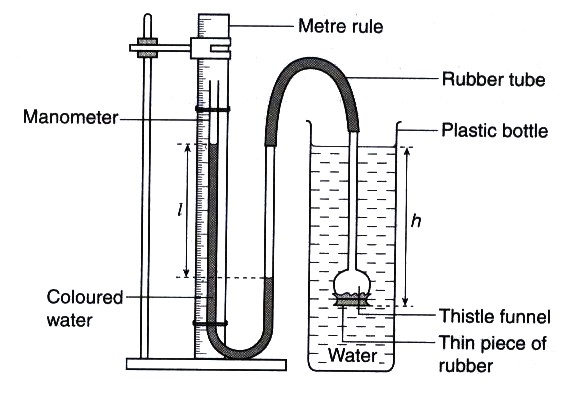 **one end of manometer must openSetup up as shown in the labelled diagram or description in the procedureProcedure:Controlling the manipulated variables:The thistle funnel is immersed into the water so that its depth, h=5.0 cmMeasuring the responding variables:The difference in the levels, l of water in the manometer is measured (by using the ruler) and recorded.Repeating experiment:Procedures 2 and 3 are repeated for h=10.0 cm,  15.0 cm, 20.0 cm and 25.0 cm***must state 4 different value exclude value in 1st procedurThe readings are tabulatedAnalyzing data                                                                                                Total:11111111111MAX 124.  (a)(b)(c) (i)(ii)(iii)(iv)InferenceThe rotation speed of the motor  influenced/depend on number of battery/ current flow14.  (a)(b)(c) (i)(ii)(iii)(iv)HypothesisIf the current increase, then the speed of rotation increase.14.  (a)(b)(c) (i)(ii)(iii)(iv)AimTo investigate the relationship between the current and distance/speed of the rod14.  (a)(b)(c) (i)(ii)(iii)(iv)Variablesmanipulated :currentresponding   : distance of the rodfixed              :strength of magnet/ mass of the rod11 14.  (a)(b)(c) (i)(ii)(iii)(iv) List of apparatus and materials bar magnet ,iron rod, power supply*, ammeter, meter rule** must state either in procedure or arrangement14.  (a)(b)(c) (i)(ii)(iii)(iv)Arrangement of the apparatus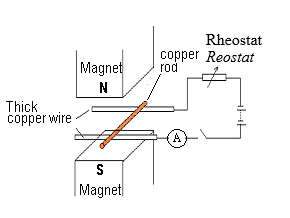 **All connection must connected1(v)Controlling the manipulated variables:Switch on power supply/close the circuit Adjust current I = 0.5 A by using the rheostat.Measuring the responding variables:Measured the distance of rod movement (by using the ruler).Repeating experiment:Experiment is repeated 4 times with the difference current, I = 1.0 A, 1.2 A, 1.4A and 1.6A.***must state 4 different value exclude value in 1st procedure111(vi)Tabulate the data1(vii)Analyse the data                                 Distance/cm                                                                        Current,I/A1MAX 12